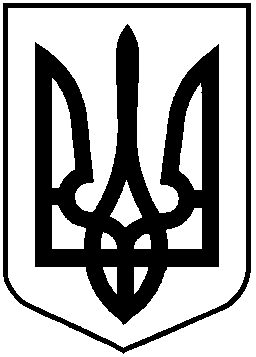 НАЦІОНАЛЬНА КОМІСІЯ З ЦІННИХ ПАПЕРІВ ТА ФОНДОВОГО РИНКУ                                                         Р І Ш Е Н Н Я_________2019			         м. Київ				№  _____Відповідно до пункту 38 частини другої статті 7, пункту 13 статті 8 Закону України «Про державне регулювання ринку цінних паперів в Україні», підпункту 5 частини одинадцятої, підпункту 2 частини дванадцятої, підпункту 5 частини чотирнадцятої, підпункту 3 частини двадцять четвертої статті 48 Закону України «Про інститути спільного інвестування»Національна комісія з цінних паперів та фондового ринкуВ И Р І Ш И Л А:1. Затвердити Перелік іноземних фондових бірж, на яких перебувають в обігу цінні папери іноземних емітентів, які можуть входити до складу активів інститутів спільного інвестування, що додається.2. Визнати таким, що втратило чинність, рішення Державної комісії з цінних паперів та фондового ринку від 02 лютого 2005 року № 40 «Про затвердження Переліку іноземних бірж та торговельно-інформаційних систем, після проходження лістингу на яких цінні папери іноземних держав та іноземних юридичних осіб можуть становити активи інститутів спільного інвестування», зареєстроване в Міністерстві юстиції України 21 лютого 2005 року за № 253/10533.3. Департаменту методології регулювання професійних учасників ринку цінних паперів (Курочкіна І.) забезпечити:подання цього рішення для здійснення експертизи на відповідність Конвенції про захист прав людини і основоположних свобод до СекретаріатуУповноваженого у справах Європейського суду з прав людини Міністерства юстиції України; подання цього рішення на державну реєстрацію до Міністерства юстиції України;оприлюднення цього рішення на офіційному вебсайті Національної комісії з цінних паперів та фондового ринку.4. Це рішення набирає чинності з дня його офіційного опублікування.5. Контроль за виконанням цього рішення покласти на члена Національної комісії з цінних паперів та фондового ринку Панченка О.Т.в.о. Голови Комісії				 			О. ПанченкоПротокол засідання Комісіївід __.__.2019 № ___                                                                            ЗАТВЕРДЖЕНОПерелік іноземних фондових бірж, на яких перебувають в обігу цінні папери іноземних емітентів, які можуть входити до складу активів інститутів спільного інвестування1. Мережа фондових бірж, що входять до Nasdaq, Inc.2. New York Stock Exchange (NYSE).3. Фондові біржі країн, що входять до Європейського Союзу.4. Hong Kong Exchanges and Clearing.Про затвердження Переліку іноземних фондових бірж, на яких перебувають в обігу цінні папери іноземних емітентів, які можуть входити до складу активів інститутів спільного інвестуванняРішення Національної комісії з цінних паперів та фондового ринку __________ 2019 року № ____